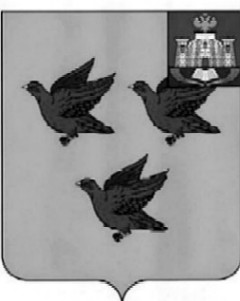 РОССИЙСКАЯ ФЕДЕРАЦИЯОРЛОВСКАЯ ОБЛАСТЬЛИВЕНСКИЙ ГОРОДСКОЙ СОВЕТ НАРОДНЫХ ДЕПУТАТОВРЕШЕНИЕ«26» января 2023 г. №  _____                                 Принято на 16 заседанииЛивенского городского Советанародных депутатов VI созываОб утверждении Положения «О проведении отчетов депутатов Ливенского городского Советанародных депутатов перед избирателями» С целью создания условий для получения избирателями полной и достоверной информации о деятельности депутата, руководствуясь Уставом города Ливны, Регламентом Ливенского городского Совета народных депутатов, Ливенский городской Совет народных депутатов РЕШИЛ: 1. Утвердить Положение «О проведении отчетов депутатов Ливенского городского Совета народных депутатов перед избирателями» (приложение).2. Настоящее решение вступает в силу со дня его официального опубликования.Председатель Ливенского городскогоСовета народных депутатов                                                               Е.Н. КонищеваПриложение к решению Ливенского городского Совета народных депутатов от 26 января 2023 г. № __________ПОЛОЖЕНИЕ «О проведении отчета депутата Ливенского городского Совета народных депутатов перед избирателями» Статья 1. Настоящее Положение регулирует вопросы организации и проведения отчета депутата Ливенского городского Совета народных депутатов (далее - депутат, городской Совет) перед избирателями о своей работе.Статья 2. Отчет депутата перед избирателями (далее - отчет) осуществляется в целях:- создания условий для получения избирателями полной и достоверной информации о деятельности депутата;- обеспечения открытости и публичности в деятельности депутата;- повышения уровня доверия избирателей к депутату;- обеспечения взаимодействия депутата с избирателями.Статья 3. Отчет проводится ежегодно в марте - апреле года, следующего за отчетным посредством проведения депутатом встречи с избирателями. Отчет представляет депутат лично.Статья 4. Встреча с избирателями по отчету проводится на территории избирательного округа депутата, как правило, в удобное для избирателей время.Статья 5. Информацию о дате, времени и месте проведения отчета депутат направляет в аппарат Ливенского городского Совета народных депутатов (далее - аппарат городского Совета) не позднее чем за 15 дней до даты его проведения.Статья 6. Аппарат городского Совета не позднее чем за 10 дней до даты проведения отчета размещает информацию (пункт 5) на официальном сайте в информационно-телекоммуникационной сети "Интернет" на информационных стендах избирательного округа, на официальных страницах социальных сетей.Статья 7. Регламент отчета определяется депутатом самостоятельно и озвучивается депутатом перед началом отчета и является обязательным для участников отчета.Указанный регламент может предусматривать, в том числе время (продолжительность) для выступления депутата, предоставления права избирателями задать вопросы, ответов депутата на вопросы избирателей, выступления избирателей по отчету, заключительного слова депутата.Статья 8. Отчет должен содержать следующую информацию о деятельности депутата:1) об участии в заседаниях городского Совета;2) об участии в подготовке вопросов для рассмотрения на заседаниях городского Совета;3) об участии в работе постоянных комиссий, рабочих групп и иных рабочих органов городского Совета, членом которых является депутат (количестве заседаний и проценте участия в них депутата);4) о правотворческой деятельности (количестве подготовленных и внесенных проектов решений Совета депутатов, поправок к ним, результатах их рассмотрения);5) о депутатских обращениях, депутатских запросах и мер, принятых по ним;6) о реализации ежегодных депутатских наказов;7) о проведенных личных приемах граждан;8) о количестве поступивших и рассмотренных обращений граждан, результатах их рассмотрения;9) о взаимодействии с организациями независимо от организационно-правовой формы, общественными объединениями, находящимися на территории его избирательного округа, органами государственной власти, органами местного самоуправления;10) об иных формах депутатской деятельности.Статья 9. Отчет не может носить агитационный характер.Статья 10. Информация о результатах отчета может размещаться на официальном сайте Ливенского городского Совета народных депутатов не позднее 3 дней со дня его проведения и на персональных страницах в социальной сети. Статья 11. Аппарат городского Совета по письменному обращению депутата осуществляет организационно-техническое обеспечение проведения отчета.